广东财经大学运动会团体操服装询价文件根据《广东财经大学校内分散采购实施办法（试行）》有关规定，我校拟通过简易询价采购方式选定一家供应商负责提供广东财经大学运动会团体操服装采购及相关服务，欢迎符合资格条件的单位前来报价。具体询价内容如下：项目编号: FA-202110-009项目名称：运动会团体操服装采购预算：16,500.00元需求清单及要求1、采购清单2、其他技术（或服务）要求（如有）（一）报价：投标报价包含产品价格、运输、装卸、售后服务、保险、搬运费、税金等一切费用。报价精确到角。（二）货物报价、质量要求、品种1.货物包装应完好无破漏，可视的内容物无腐败霉变或影响使用的变型，不存在危及人身、财产安全的不合理危险。2.服装应当配套完整，符合国家或行业标准。服装码数与对应的套数根据协商要求配送。3.工会按照合同对商品进行严格验收，对不符合规格要求的商品，供应商必须无条件退货或更换。送货要求1.快递收货地点：广东省广州市海珠区仑头路21号广东财经大学。2.交货期：合同生效之内起3个日历天内。3.送货及商品包装要求（1）供应商在交货时，必须将所有货物一并送货，供应商按照采购清单要求，将货物送至指定的地点并将物品如数清点移交给验收人。（2）货物容器（框、箱、袋）要求清洁、干燥、牢固、无异味、无霉变现象，食品包装符合国家有关法规、标准的要求，包装完好无破损。（3）整个运输过程应科学合理，运输必须采用符合卫生要求的外包装和运载工具，并且要保持清洁，车厢内无不良气味、异味。支付方式乙方完成合同约定的采购和服务内容，且甲方收齐乙方送货单、验收单、发票后10个工作日内向乙方支付（对公转账）100%合同款项。报价文件内容按要求提交加盖报价供应商公章的《报价声明》。按要求提交加盖报价供应商公章的《报价明细表》、《报价一览表》。提交企业法人《营业执照》副本或事业单位法人证书或法人登记证书复印件，并加盖报价供应商公章。按要求提交法定代表人证明书、授权委托书。提交本项目要求的其他技术（或服务）响应文件，并加盖报价供应商公章。项目报价要求：各供应商报价应为一次性报价，否则为无效报价。 报价供应商只能提供一份报价方案，否则为无效报价。报价文件不符合要求者视为无效报价。供应商报价超过预算金额的视为无效报价。本次询价须满足3家或以上供应商提交报价；若不足三家，本次询价失败。无论询价结果如何，供应商应承担准备文件和递交文件所发生的任何成本和费用。供应商所递交的报价文件须密封完好。采购人拒收没有密封完好的报价文件。递交了报价文件但不参加唱价的供应商，视为默认唱价结果。确定成交供应商原则在通过资格性与符合性审查、满足技术（或服务）需求的基础上，按照报价最低原则确定成交供应商。有效报价最低的供应商为第一成交供应商，有效报价第二低的供应商为第二成交供应商，有效报价第三低的供应商为第三成交供应商。当出现相同报价时，按递交报价文件的签到先后顺序，由相同报价的供应商从号码箱中随机抽取一个乒乓球，以乒乓球上标注的号码数作为相同报价的供应商的排名顺序（从小到大）。若成交供应商放弃成交资格或不按照学校采购制度的规定签订合同或被采购人单方面解除合同的，采购人有权依照排名先后顺序依次选择其他供应商作为成交供应商。如果本次供应商报价均超过本项目预算金额，本次询价采购失败。报价文件送达时间： 2021年10月15日（星期五）上午9：00—9:30报价文件送达地点：因疫情防控需要，本项目通过发送电子邮件方式报名，符合资格条件的供应商请在规定事件内加盖报价人公章的报名资料扫描件，以“供应商名称+广东财经大学运动会团体操服装项目”为邮件主题，发送至邮箱：51653200 @qq.com询价评审时间： 2021年10月15日（星期五）上午9:30与本项目相关的澄清、更正、成交结果等内容均在学校采购网发布。联 系 人： 蔡老师联系电话：020-84096049邮箱： 51653200@qq.com 本询价文件未尽事宜的解释权属于广东财经大学。                        广东财经大学工会委员会2021年10月11日 附件1报价声明广东财经大学：我方确认收到贵方提供的FA-202110-009广东财经大学运动会团体操服装采购询价文件及相关附件的全部内容，我方：(报价人名称)                 作为报价供应商正式授权 (授权代表全名、职务、身份证号码)              代表我方进行有关本项目询价的一切事宜。在此提交的报价文件正本 1 套，副本 1 套，电子稿 1 套，报价文件包括如下内容：本报价声明。报价一览表、报价明细表。企业法人《营业执照》副本或事业单位法人证书或法人登记证书复印件。法定代表人证明书、授权委托书。其他技术（或服务）响应文件。我方已完全明白询价文件的所有条款要求，并重申以下几点：我方严格遵守贵校采购有关规定。我方具备履行合同所必需的设备和专业技术能力。我方已认真阅读询价文件及相关附件的全部内容，对本次询价作出实质性响应。我方明白，如最终被确定为成交供应商，必须积极配合贵校、按照贵校采购制度规定的程序签订合同、履行约定。如我方不按贵校采购制度的规定签订合同，贵校有权将成交资格授予其他供应商。如我方有违约行为，贵校有权单方面解除合同并相应追究我方经济和法律责任。我方同意按照贵校的要求提供与报价有关的其它任何数据、信息或资料，并对其真实性和合法性负责。我方报价已包含应向知识产权所有权人支付的所有相关税费，保证所供货物、服务来源合法有效，保证采购人在中国使用我方提供的货物、服务时，如有第三方提出侵犯其知识产权或其他主张的，由我方承担因此产生的法律责任和经济责任。近三年，我方在经营销售活动中没有违法行为，在招标投标、政府采购领域中没有违规和违约行为。报价供应商（公章）：   日期：2021年  月  日（注：本报价声明为必要文件，必须加盖报价供应商公章，否则，作无效报价处理）附件2-1报价一览表货币单位：人民币元注：本表报价包含完成本项目应预见和不可预见的一切含税费用。表中总报价小写金额与大写金额不一致的，以大写金额为准。填写此表时不得改变表格的形式。以上表中内容必须计算机录入、填写、打印。手写按无效报价处理。报价供应商（公章）：联 系 人：联系电话：日    期：（注：本报价表为必要文件，必须加盖报价供应商公章，否则，作无效报价处理）附件2-2报价明细表货币单位：人民币元注：合计的“总报价”要与《报价一览表》中的“总报价”一致，否则视为自动放弃询价资格。                                                                                                                     报价供应商（公章）：   日期：   年    月    日（注：本报价表为必要文件，必须加盖报价供应商公章，否则，作无效报价处理）附件3法定代表人证明书（法定代表人姓名）同志，( 身份证号码： )现任我单位 （报价供应商名称、职务） ，为法定代表人，特此证明。营业执照号码：经 济 性  质：成立日期：报价供应商（公章）：报价供应商地址：法定代表人（签名）：日    期：（注：本证明书为必要文件（不得改变格式），必须按要求加盖公章，必须有法定代表人亲笔签名，否则，作无效报价处理）附件4授权委托书致:广东财经大学本授权书声明： （法定代表人）是注册于           （国家或地区）的（投标供应商名称）的法定代表人，现任      职务。在               采购项目（项目编号为：      ）的询价，现授权            （姓名、职务）作为我单位的全权代理人，以我方的名义处理一切与之有关的事宜。本授权书于       年    月    日签字生效，有效期至    年  月  日。                              报价供应商（公章）：地        址：                             法定代表人（签名）：代理人（签名）：（注：法定代表人为投标供应商代表并亲自签署报价文件的可不提交，否则，本委托书为必要文件（不得改变格式），必须有法定代表人和代理人的亲笔签名，必须加盖公章，且有效期不得短于报价截止日，否则，作无效报价处理。序号名称尺寸产品描述数量单位备注1缎面高档文龙橘色渐变太极服具体参照服务要求弹力缎面布料，渐变橘红色，有刺绣纹龙图样，橡筋收腰，橡筋收脚。送发带。110套项目名称广东财经大学运动会团体操服装采购项目编号FA-202110-009总报价（元）￥                                    总报价（元）大写：                                        备注序号名称尺寸产品描述参考图片 数量单位单价总价1缎面高档文龙橘色渐变太极服具体参照服务要求弹力缎面布料，渐变橘红色，有刺绣纹龙图样，橡筋收腰，橡筋收脚。送发带。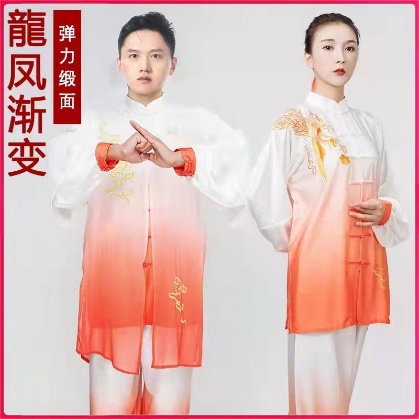 110套合计（总报价）合计（总报价）合计（总报价）合计（总报价）合计（总报价）合计（总报价）合计（总报价）合计（总报价）附法定代表人身份证复印件附被授权人身份证复印件